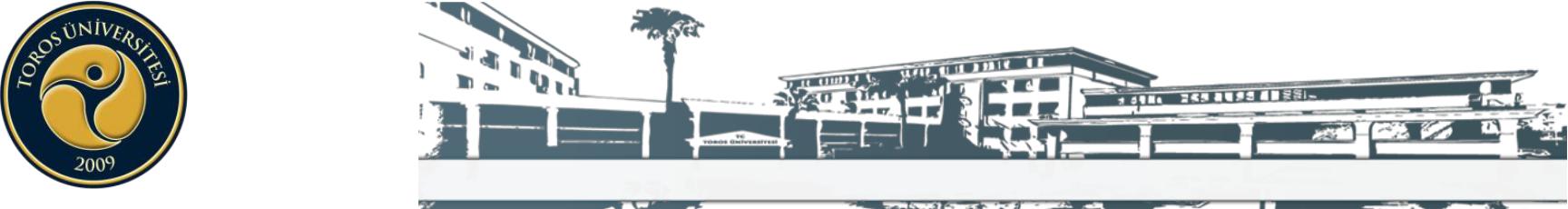               TOROS ÜNİVERSİTESİ MYO İSG 2. SINIF 2019-2020 BAHAR DÖNEMİ VİZE PROGRAMI Form No: FR-046; Revizyon Tarihi: -----; Revizyon No:00**Eğitim –Öğretim ve sınav faaliyetlerimiz Cuma günleri  öğlen saat 13:30’da başlayacaktır.                          GÜNSAAT16.03.2020 PAZARTESİ17.03.2020SALI18.03.2020ÇARŞAMBA19.03.2020PERŞEMBE20.03.2020CUMA08:10-09:00---09:10-10:00Ders Kodu: ISG 238Ders Adı: Yapı İşlerinde İş GüvenliğiDerslik: 45 Evler Kampüsü B402- 406 Öğr. Gör. Emre ÜNAL--Ders Kodu: ISG 206Ders Adı: Kaldırma ve Motorlu Araç. İ.G.Derslik: 45 Evler Kampüsü B 406 Öğr. Gör. Serkan PALAMUT-10:10-11:00--11:10-12:00-Ders Kodu: ISG 244Ders Adı: Makine ve Elektrikle Çalışmalarda İ.G.Derslik: 45 Evler Kampüsü B 406 Öğr. Gör. Yusuf MURATOĞLUDers Kodu: ISG 242Ders Adı: Mesleki Uygulama IIDerslik: B 406 Öğr. Gör. Emre ÜNALDers Kodu: ISG 208Ders Adı: İş Kazaları ve RaporlamaDerslik: 45 Evler Kampüsü B 106 Öğr. Gör. Sabri KALKAN12:00-13:0013:10-14:00---14:10-15:00Ders Kodu: ISG 210Ders Adı: Madenlerde İş GüvenliğiDerslik: 45 Evler Kampüsü  B 405 Öğr. Gör. Hatice AYDIN-Ders Kodu: ISG 224Ders Adı: Basınçlı KaplarDerslik: 45 Evler Kampüsü  B 402-406 Öğr. Gör. Hakan GÜNEY15:10-16:00--16:10-17:00--